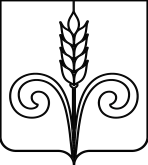 СОВЕТ РОДНИКОВСКОГО СЕЛЬСКОГО ПОСЕЛЕНИЯБЕЛОРЕЧЕНСКОГО РАЙОНА 66 СЕССИЯ 4 СОЗЫВАРЕШЕНИЕот 19.03.2024 г.                                                                                    № 192поселок РодникиО внесении изменений в решение Совета Родниковского сельского поселения Белореченского района от 22 декабря 2023 г. № 184 «О бюджете Родниковского сельского поселенияБелореченского района на 2024 годВ соответствии со статьями 154, 169, 184 Бюджетного Кодекса Российской Федерации от 31 июля 1998 года №145-ФЗ, статьями 14, 35 Федерального Закона от 06 октября 2003 года № 131-ФЗ «Об общих принципах организации местного самоуправления в Российской Федерации», руководствуясь статьей 26 Устава Родниковского сельского поселения Белореченского района, Совет Родниковского сельского поселения Белореченского района р е ш и л: 1.Внести в решение Совета Родниковского сельского поселения Белореченского района от 22 декабря 2023 года № 184 «О бюджете Родниковского сельского поселения Белореченского района на 2024 год» следующие изменения:1.1 Подпункт 1, 2, 4 пункта 1 решения изложить в следующей редакции:1) общий объем доходов в сумме 91 920 816,60 рублей2) общий объем расходов в сумме 95 341 578,19  рублей;4) дефицит бюджета Родниковского сельского поселения Белореченского района в сумме 3 420 761,59  рублей».2. Внести изменения в годовые плановые назначения на 2024 год по безвозмездным поступлениям бюджета Родниковского сельского поселения Белореченского района:2.1. В связи с заключенным Соглашением о предоставлении субсидии из бюджета Краснодарского края бюджету муниципального образования Краснодарского края от 13.03.2024 г. №201-823-2024-03608412-121, №03608412-1-2024-001 увеличить годовые бюджетные назначения безвозмездные поступления в бюджет Родниковского сельского поселения Белореченского района по бюджетной классификации 992  202 2 9999 10 0000 150 - субсидии бюджетам сельских поселений на обеспечение комплексного развития сельских территорий (Благоустройство)в сумме 54,64 рублей;2.2. Направить на увеличение бюджетных ассигнований на код раздела, подраздела 05 03 «Благоустройство», коду целевой статьи 746F2A5550 «Реализация программ формирования современной городской среды», коду вида расходов 200 «Закупка товаров, работ и услуг для государственных (муниципальных) нужд» за счет субсидии бюджетам сельских поселений на обеспечение комплексного развития сельских территорий (Благоустройство) в сумме 54,64  рублей.3 Произвести передвижение бюджетных ассигнований:3.1. Уменьшить бюджетные ассигнования в сумме 790 006,76 рублей предусмотренные: - по коду раздела, подраздела 05 02 «Коммунальное хозяйство», коду целевой статьи 6550010390 «Строительство объектов социального и производственного комплексов, в том числе объектов общегражданского назначения, жилья, инфраструктуры», виду расходов 400 в сумме 6,76 рублей.-по коду раздела, подраздела 01 07 «Обеспечение проведения выборов и референдумов», коду целевой статьи 9970010260 «Проведение выборов», виду расходов 200 «Закупка товаров, работ и услуг для государственных (муниципальных) нужд»  в сумме 790 000,00 рублей.3.2. Увеличить  бюджетные ассигнования в сумме 790 006,76 рублей, направить на:- на код раздела, подраздела 05 03 «Благоустройство», коду целевой статьи 746F2А5550 «Реализация программ формирования современной городской среды», коду вида расходов 200 «Закупка товаров, работ и услуг для государственных (муниципальных) нужд» в сумме 6,76  рублей.- на код раздела, подраздела 01 07 «Обеспечение проведения выборов и референдумов», коду целевой статьи 9970010260 «Проведение выборов», виду расходов 800 «Специальные расходы» в сумме 790 000,00  рублей.4. Направить остатки бюджетных средств на 01.01.2024 года (за счет налоговых и неналоговых доходов) код раздела, подраздела 04 09 «Дорожный фонд» в сумме 0,71 рублей на увеличение ассигнований:- на код раздела, подраздела 04 09 «Дорожный фонд», коду целевой статьи 6410010250 «Строительство, реконструкция, капитальный ремонт, ремонт и содержание действующей сети автомобильных дорог общего пользования межмуниципального значения, местного значения и искусственных сооружений на них», виду расходов 200 в сумме 0,71 рублей. 4.1. Пункт 13 решения Совета Родниковского сельского поселения Белореченского района от 22 декабря 2023 г. №184 «О бюджете Родниковского сельского поселения Белореченского района на 2024 год» изложить в следующей редакции: «13. Утвердить объем бюджетных ассигнований муниципального дорожного фонда Родниковского   сельского поселения   Белореченского   района   на   2024  год  4 922 301,11  рублей.5.  Приложения № 1,2, 3,4, 5, 6  изложить в новой редакции (Приложение 1-6). 6. Настоящее решение подлежит опубликованию в установленном порядке.7. Настоящее решение вступает в силу со дня его опубликования.Глава Родниковского сельского поселенияБелореченского района                                                                       Ю.В.ФесенкоПредседатель Совета Родниковского сельского поселенияБелореченского района                                                                  В.П. Мартыненко